TARİH DERSİ 1. DÖNEM 1. YAZILIAşağıda verilen cümlelerin doğru ya da yanlış olduğunu karşısına işaretleyiniz.Aşağıda verilen boşlukları uygun şekilde doldurunuz.Aşağıda belirtilen bulgular hangi tür kaynaktır? Karşısına yazınız.a) “Tarihi MÖ 5000’lere dayandırılan Kaniş’te (Kültepe) yapılan kazılarda; insan iskeletlerine, Anadolu’daki ilk yazılı tabletlere ve armalara rastlanmıştır.” a) Yukarıdaki paragraftan söz eden bir tarihçi hangi yardımcı bilim dallarından destek almıştır?………………………………………………………………………………………………………………………………………………………………………………………………………………………………………………………………………………………………………b) İlkçağ uygarlıklarından Sümerler ve Mısırlılar hangi yazı türünü kullanmış ve hangi malzeme üzerine yazmışlardır?………………………………………………………………………………………………………………………………………………………………………………………………………………………………………………………………………………………………………Aşağıda özellikleri verilen İlk Çağ Medeniyetlerinin adlarını karşılarına ayazınız.Tarih öncesi dönem nedir? Sınıflandırma neye göre yapılmıştır?…………………………………………………………………………………………………………………………………………………………………………………………………………………………………………………………………………………………………………………………………………………………………………………………………………Aşağıdaki soruları karşılarına açıklayınız.Tarih bilimini fen bilimlerinden ayıran özellikler nelerdir? Yazınız.……………………………………………………………………………………………………………………………………………………………………………………………………Hicri takvim ile miladi takvim arasındaki farkları yazınız.……………………………………………………………………………………………………………………………………………………………………………………………………………………………………………………………………………………………………………………………………………………………………………………………………………………………………………………………………………………………………………Göbeklitepe, Çatalhöyük ve Çayönü merkezleri hangi illerimizde yer alır? Bu merkezlerin insanlık tarihi için önemi nedir? Yazınız.………………………………………………………………………………………………………………………………………………………………………………………………………………………………………………………………………………………………………………………………………………………………………………………........................................................................................................................................................................................................................................................................................................................................................................................................TARİH DERSİ 1. DÖNEM 1. YAZILIAşağıda verilen cümlelerin doğru ya da yanlış olduğunu karşısına işaretleyiniz.Aşağıda verilen boşlukları uygun şekilde doldurunuz.Türklerin tarih boyunca kullandığı takvimlerden Osmanlı Devleti tarafından kullanılan takvimlerin isimlerini, Osmanlı’nın birden fazla takvim kullanmasının sebebini ve hangi yıl esasına göre yapıldığını yazınız.………………………………………………………………………………………………………………………………………………………………………………………………………………………………………………………………………………………………………………………………………………………………………………………………………………………………………………………………………………………………………………………………………………………………………………………………………………………………………………………………………………………………Aşağıda verilen tarih tabloda boşlukları doldurunuz.Aşağıda verilen bilgileri araştıran bir tarihçi hangi bilim dallarından yararlanır. Karşısına yazınız.Aşağıda ki kavramları bir cümle ile açıklayınız.Pankuş: …………………………………………………………………………………Site: ………………………………………………………………………………………Tapates: ……………………………………………………………………………….Satraplık: ……………………………………………………………………………..Koloni: ………………………………………………………………………………… …………………………………………………………………………………………….Tahlil, Terkip, Tahlil, Tasnif, TenkitTarih biliminin kullandığı basamakları doğru sıra ile yazıp, kaynakların yeterliliğinin ortaya konduğu basamağı işaretleyiniz.………………………………………………………………………………………………………………………………………………………………………………………………Kadim dünyada gelişen bilim dallarından biri coğrafyadır. Coğrafya da gelişim gösteren ilk uygarlıklar Yunan, Roma ve Büyük İskender’dir. Bu uygarlıklardan herhangi birinin coğrafyada gelişme sebebini yazınız.……………………………………………………………………………………………………………………………………………………………………………………………………………………………………………………………………………………………...Olay ile olgu arasında ki farklardan 2 tanesini yazınız.………………………………………………………………………………………………………………………………………………………………………………………………………………………………………………………………………………………………9. SINIF TARİH 1. VE 2. ÜNİTE FULL TEKRARÜNİTE: TARİH VE ZAMAN2. ÜNİTE: İNSANLIĞIN İLK DÖNEMLERİ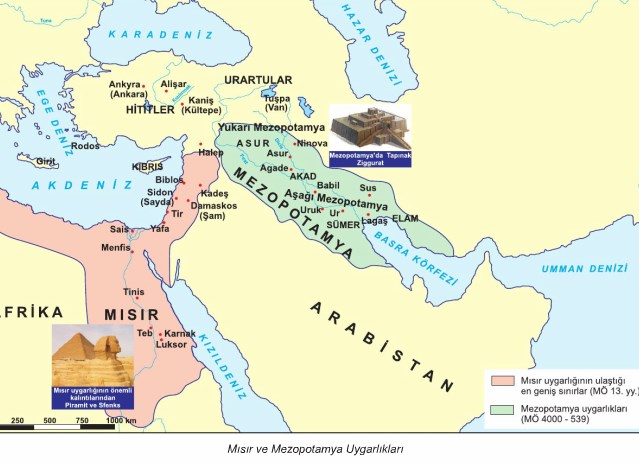 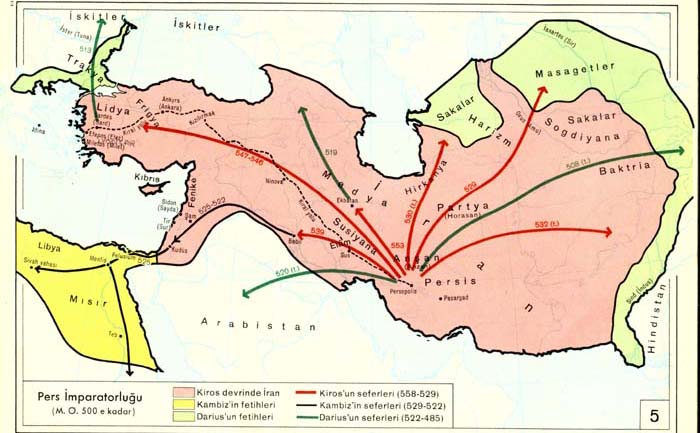 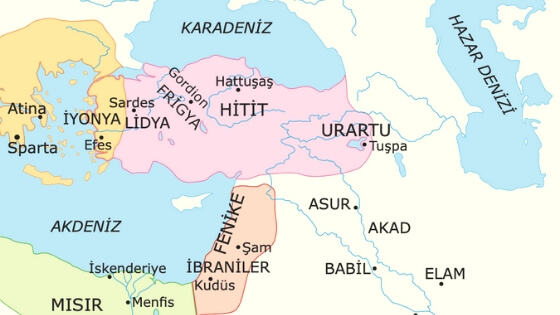 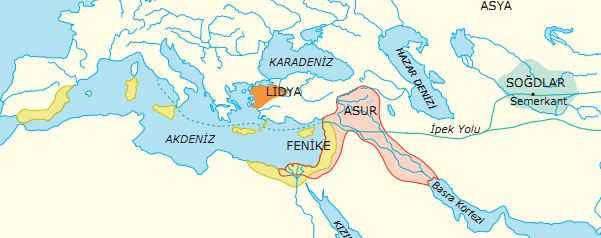 9. SINIF TARİH DERSİ1. DÖNEM 1. YAZILI9. SINIF TARİH DERSİ 1. DÖNEM 1. YAZILI FULL TEKRAR1. ÜNİTE VE 2. ÜNİTE (İLKÇAĞ’IN TÜCCAR KAVİMLERİNE KADAR)Soyadı Kanunu’nun kabulü olay, Türkiye’nin demokratikleşmesi olgudur. (……)Yeniçağda Anadolu Tarihi başlığında  zamana ve mekana göre sınıflandırma yapılmıştır. (……)Fenikeliler ve Yunanlılar coğrafi yapıları sebebiyle farklı geçim kaynakları bulmuşlardır. (……)Bugün kullandığımız Latin alfabesinin oluşmasına Fenike, Yunan ve Roma uygarlıkları katkı sağlamıştır. (……)Friglerde kralın eşine Tavananna denir. (……)Persler …………………………. adı verilen eyalet sistemi ve posta teşkilatı kurmuştur.Çin medeniyetinin dünya medeniyetin katkıları ……………………………………………………………… ………………………………………………………..dır.Tarih öncesi devirler ……………………………………… medeniyetinin ………………………………………. İcat etmesi ile sona erer.Tarihin ilk denizcileri ………………………………………dir.Pankuş meclisi ……………………………. aittir.1.Mektuplar2.Demir Silahlar3.Kıbrıs Barış Harekatı Belgeseli4.Mumya5.Efsane1.Mezopotamya uygarlığının temelini oluşturan2.Anadolu’ya yazıyı getiren Mezopotamya uygarlığı3.Dönemlerinden Anadolu’ya “Bin Tanrı İli” denilen4.Güneş takvimini ilk kullanan5.İl Çağ’da demokrasinin ilk izlerinin görüldüğü1.MÖ 2000 yılı ile MS 1000 yılı arasında kaç yıl fark vardır?2.MÖ 500 ve MÖ 900 yıllarından hangisi günümüze daha yakındır?3.MS XV. Yüzyıl hangi tarihler arasında yer alır?4.Türkiye’de Cumhuriyet kaçıncı yüzyılın kaçıncı yarısında ilan edilmiştir?1Tek tanrıya inanan ilk uygarlık İbranilerdir.2Anadolu Asurlular sayesinde tarihi devrilere girdi.3Tarihi olaylar bugünün şartlarına göre değerlendirilir4Miladi takvimde Fenike, Yunan ve Roma katkısı vardır5İstanbul’un Türkleşmesi olaya örnektir.1.Tarihi bilgiler ortaya çıkan ……………………………………. İle değişebilir.2.Tarih öncesi devirler arasında en uzun süren …………………… ………….. dir.3.Miladi takvimin kökeni ……………………… medeniyetine dayanmaktadır.4.Kayseri, Kültepe’de bulunan tablet ………………………….. kaynaklara örnek verilebilir.5.Yazının icadınında Batı Roma İmparatorluğu’nun yıkılışına kadar geçen dönem ………………………………… olarak adlandırılır.Eski Taş DevriOrta Taş DevriYeni Taş DevriAvcı ve ………………..………………… hayat tarzı……………… hayat tarzı……………………..……. MağarasıBu dönemde ……………. bulundu.Konya ………………… te ilk kent kuruldu.Kadeş Antlaşması’nın incelenmesiRoma parasının incelenmesiOsmanlı armasının incelenmesineKök Türk Kitabelerinin okunmasındaKök Türk Kitabelerinin incelenmesindeTARİH NEDİR?Geçmişteki insanların faaliyetlerini belgelere dayanarak yer-zaman, sebep-sonuç ilişkisi içerisinde objektif olarak inceleyen bilim dalıdır.TARİHİN KONUSUGeçmişteki insanların her türlü faaliyetleridir.ÖRNEK:ÖRNEK DEĞİL OLAY NEDİR?Belirli bir zaman aralığında gerçekleşen kısa süreli somut gelişmelerdir.ÖRNEK:OLGU NEDİR?Uzun sürede gerçekleşen, geniş alanda etkili olan soyut gelişmelerdir.ÖRNEK:TARİH BİLİMİNİN YÖNTEMİTarama:Tasnif:Tahlil:Tenkit:Terkip:SINIFLANDIRMAZAMANA GÖRE:MEKANA GÖRE:KONUYA GÖRE:KAYNAK NEDİR?Tarihi olayları aydınlatan her türlü malzemeye belge (kaynak) denir.BİRİNCİ ELDEN KAYNAK NEDİR?Olayın geçtiği döneme ait her türlü belge ve buluntudur.İKİNCİ ELDEN KAYNAK NEDİR?Olayın geçtiği döneme ait kaynaklardan yararlanılarak ortaya çıkan eserlerdir. MALZEMESİNE / BİÇİMİNE GÖRE KAYNAKLARYazılı kaynaklarGerçek eşya / nesneSözlü kaynaklarSesli ve görüntülü kaynaklarTARİH BİLİMİNİN ÖZELLİKLERİTarafsızdır. (Nesnel, objektif)Yer ve zaman belirtir.Sebep sonuç ilişkisi ortaya koyar.Belgelere dayanır.Tekrarlanmaz.Deney ve gözlem yoktur.Değişebilir. (Kesin doğru, kural formül yoktur.)Olayın geçtiği günün şartlarına göre değerlendirilir.TARİHE YARDIMCI BİLİM DALLARIArkeoloji: Kronoloji:Kimya:Etnografya:Antropoloji:Heraldik:Paleografya:Epigrafya:Nümizmatik:Diplomatik:Sicilografi:FilolojiTARİH ÖĞRENMEMİZİN SEBEPLERİBirlik ve beraberlik duygusunu arttırır.Geleceğe ışık tutmamızı sağlar.İLK TAKVİMLERAy Takvimi:Güneş Takvimi:TÜRKLERİN TARİH BOYUNCA KULLANDIĞI TAKVİMLER12 Hayvanlı Türk Takvimi:Hicri Takvim:Celali Takvimi:Rumi Takvim:Miladi Takvim:MİLADİ TAKVİMİN GELİŞİMİNE KATKI SAĞLAYAN UYGARLIKLARTARİH ÖNCESİ ÇAĞLARTAŞ DEVRİEski Taş Devri:Orta Taş Devri:Yeni Taş Devri: MADEN DEVRİBakır Devri:Tunç Devri:Demir Devri:TARİHİ DEVİRLERİlk Çağ (MÖ 3200-MS 375)Orta Çağ (375-1453)Yeni Çağ (1453-1789)Yakın Çağ (1789-….)YÜZYIL HESAPLAMA1453:1789:15. YY:VII. YY:MÖ 599:MÖ 13. YY:MÖ XI YY:HAYAT TARZLARIGEÇİM KAYNAKLARIAvcı toplayıcıAvcı toplayıcıGöçebeAvcı toplayıcıHayvancılıkYerleşikHayvancılıkTarımTicaretİLK YERLEŞMELERGöbeklitepe: Çatalhöyük:ÇayönüTARİH ÖNCESİ DÖNEMİN GENEL ÖZELLİKLERİYazının icadından önce ki dönemdir.Tarih öncesi devirler kullanılan araç ve gereçlere göre isimlendirilir.Arkeolojik kalıntılardan yola çıkılır.Her topluda çağların başlangıç ve bitiş tarihleri farklılık gösterir. Bu durumun temel sebebi …………………………. Yavaş olmasıdır.Her toplum çağları sırasıyla yaşamayabilir.Toplumların yaşadığı coğrafyalara o toplumların gelişim süreçlerini etkilemiştir.Tarih öncesi dönem taş, toprak ve maden olarak dönemlendirilir.ATEŞİN İCADIATEŞİN İCADIIsınma IsıtmaAydınlanmaKorunmaIsınma IsıtmaAydınlanmaKorunmaETKİLEŞİMSavaş GöçTicaretYAZININ İCADIYazıyı ilk icad eden Sümerlerdir. (Çivi yazısı)Kil tabletlere yazmışlardır.Mısırlılar hiyeroglif yazısı kullanmıştır.Papirüse yazmışlardır.İlk alfabeyi Fenikeliler yapmıştır.Yazı ile bilgi korunmuş ve gelecek nesillere aktarılmıştır.KADİM DÜNYADA BİLİMLERKADİM DÜNYADA BİLİMLERKADİM DÜNYADA BİLİMLERASTRONOMİCOĞRAFYATIPYunanMısırMezopotamyaYunanRomalılarBüyük İskenderMezopotamyaHititlerYunanCOĞRAFYACOĞRAFYACOĞRAFYAERATOSTHENESAMASYALI STRABONHİPPARCHUSİLKÇAĞ MEDENİYETLERİMEZPOTAMYA MEDENİYETLERİSÜMERLER: Çivi yazısı, ilk yazılı kanunlar, ay takvimi, zigguratAKADLAR: İlk düzenli ordu, ilk imparatorlukASURLAR: İlk kütüphane, Anadolu’ya yazıyı getirme, ilk kara koloniciliği, karum adı verilen Pazar yerleriBABİLLER: Hammurabi kanunları (kısasa kısas)ELAMLAR:MISIR MEDENİYETİÖzgün, Kadeş Antlaşması, nom, hiyaroglif, papirüs, güneş takvimi, mumyacılık, tıp, eczacılık, nil nehri, matematik, geometri, astronomiİRAN MEDENİYETİMedler, PerslerPERSLER: Satraplık, ilk posta teşkilatı, ilk istihbarat teşkilatı, kral yoluHİNT MEDENİYETİİndus, Ganj, matematik, müzikÇİN MEDENİYETİİpek yolu,Kağıt, mürekkep, matbaa, pusula, barutDOĞU AKDENİZ MEDENİYETLERİFenikeliler: Deniz ticareti, koloni, ilk alfabe, doğu-batı arasında köprü vazifesi gördüler.İbraniler: İlk tek tanrı inanışıEGE YUNAN MEDENİYETİİlk demokrasi, olimpiyatlar, polis, bilim adamlarıANADOLU MEDENİYETLERİHİTİTLER: Kızılırmak yayı, Kadeş Antlaşması, Pankuş, Meşruti Monarşi, Tavananna, Anallar, Bin Tanrı İliFRİGLER: Sakarya ırmağı çevresi, tarım ve hayvancılığa önem, tapates, fablİYONYALILAR: Şehir devletleri, bilimLİDAYALILAR: Gediz ve Küçük Menderes arası, kral yolu, etkileşim, zengin, paraURARTULAR: Van gölü çevresi, mimari ve maden işlemeciliğiHAYAT TARZLARI NASIL OLUŞTU?Hayat tarzlarında su ve verimli topraklar belirleyici olmuştur.Su ve verimli toprakların olduğu yerlerde tarım ile uğraşan insanlar yerleşik hayat geçmiştir.Mezopotamya’da Fırat ve Dicle, Anadolu’da Kızılırmak, Yeşilırmak, Sakarya… Mısır’da Nil, Hindistan’da Ganj ve İndus, Çin’de Sarı IrmakBereketli Hilal: Mezopotamya, Güneydoğu Anadolu Bölgesi, Suriye, Filistin ve Mısır’ı kapsayan bölge.Su ve tarıma elverişli toprakların kısıtlı olduğu, karasal ikilimin görüldüğü yerlerde hayvancılıkla uğraşan insanlar konar-göçer bir yaşam sürdü.İLKÇAĞDA GÖÇLEREGE GÖÇLERİ (EKONOMİK NEDEN)Yunanistan topraklarının tarıma elverişli olmaması, nüfus artışı ve Dorların baskısı sonucu Yunanistan’da yaşayan kavimlerin Anadolu, Kıbrıs, Suriye ve Mısır’a doğru yaptıkları göçlerdir. (Orta Asya’da yapılan Türk göçlerine benzer mi?)DİNİ NEDENLERLE YAPILAN GÖÇLERYAHUDİ SÜRGÜNLERİAsurlar --- Irak ve İran’aNabukadnezar --- Babil’eRomalılar --- Filistin’e dönmeleri yasaklandı.HRİSTİYANLARIN ROMA BASKISINDA KAÇMASIMS 313 Milano Fermanı’na kadar Hristiyanlar Roma baskısından kaçmışlardır.İLKÇAĞIN TÜCCAR KAVİMLERİİLKÇAĞIN TÜCCAR KAVİMLERİASURLULARKara ticareti, Mezopotamya – Anadolu arasındaFENİKELİLERDeniz ticareti, Akdeniz havzası, KartacaLİDYALILARKara ticareti, Kral Yolu, paraSOĞDLARKara ticareti, ipek yolu